Level 4 Diploma in Strategic Human Resource ManagementThe Level 4 Diploma in Strategic Human Resource Management is a 120-credit qualification. Learners must achieve 120 credits by completing all the modules listed below. Module aims: this module aims to develop knowledge and understanding of the criticality of linking human resources with the strategic goals and objectives of an organisation, enabling it to improve business performance, contribute to organisational planning and develop organisational culture, leading to innovation, flexibility, and improved business competitiveness. This module will also explore the impact of external factors including legal and regulatory considerations and internal factors that impact on employment practices and policies.Learning Outcomes, Assessment Criteria, and Indicative Contents Module aims: this module aims to develop an understanding of the importance of adopting and inclusive approach in human resource management. This includes people development, health and well- being, inclusive practices, stakeholder communication and engagement and personal effectiveness.Learning Outcomes, Assessment Criteria, and Indicative Contents Module aims: this module aims to develop knowledge and understanding of the relationship between organisational structures and how they determine and impact on organisational cultures, the development of teams and the management of change. This includes the influence of different cultures, employee values, behaviours and attitude and their impact on an organisation.Learning Outcomes, Assessment Criteria, and Indicative Contents Module aims: this module aims to develop knowledge and understanding of building and maintaining a high performing team. This includes how to lead a team, build relationships, effective delegation, resilience, promoting interpersonal skills and motivating the team to achieve organisational objectives. Learners will develop an understanding of how good teamwork creates synergy within an organisation.Learning Outcomes, Assessment Criteria, and Indicative Contents Module aims: this module aims to develop knowledge and understanding of how to recruit and retain people within an organisation. This includes the different reasons and options for recruiting and retaining individuals, the legal requirements, industry regulations, organisational policies, and professional codes.Learning Outcomes, Assessment Criteria, and Indicative Contents Module aims: this module aims to develop knowledge and understanding of employee performance management techniques, the use of data and information to measure, reward and maintain employee performance.Learning Outcomes, Assessment Criteria, and Indicative Contents Module aims: this module aims to develop knowledge and understanding of people engagement and influence within organisations. This includes understanding the factor that motivate people, impact on organisational planning and teamwork or working with other stakeholders.Learning Outcomes, Assessment Criteria, and Indicative Contents 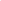 Module TitleLevelCreditGuided Learning HoursStrategic Organisational Human Resource Management 41260Inclusive human resource management424120Organisational Structures and Culture424120Developing a High-Performance Team424120HR Recruitment and Retention41260Employee Performance Management41260People Engagement41260Module Reference number1Module TitleStrategic Organisational Human Resource ManagementModule level4Number of credits12Total qualification time120Guided learning hours60Mandatory/ OptionalMandatorySector Subject Area15.Module Grading StructurePass/ FailLearning Outcomes – the learner willAssessment Criteria – the learner can:Indicative contents Understand the role of strategic organisational human resource management.Explain the role and functions of HR Explain the relationships between HRM and organisational strategyAppraise the HRM planning process The relationship between HR and organisational strategy.The HR Planning processWorkforce relationsIncentivisation and rewardsAdministering the HR process within an organisation.Be able to analyse the internal and external factors that impact on the labour marketDiscuss the characteristics of the labour marketAssess the internal factors within an organisation that influence the demand for skills.Define the principles of supply and demand and how they impact on the labour market.Identify the factors influence the supply of skills within the labour market.The definition of a labour market.The principles of supply and demand as they impact on an organisation’ s skills requirements.PESTLESWOTKnow how an employment relationship can come to an end. Examine the range of options open to terminate an employment relationship.Explain the legal processes to affect the termination of an employment agreement.Describe the redundancy process.Discuss the impact of fair and unfair dismissal on the employment relationship.Mutual agreementFair and unfair dismissalCapability and competencyMisconductThe principles of the redundancy process.RetirementEmployee representation.GrievanceBe familiar with the different types of discriminationIdentify and define the protected characteristics in discrimination.Define direct and indirect discrimination highlighting the differences between the two.Protected characteristicsDirect and indirect discriminationHarassment BullyingPerceptionResolution and tribunalsModule Reference number2Module TitleInclusive human resource managementModule level4Number of credits24Total qualification time240Guided learning hours120Mandatory/ OptionalMandatorySector Subject Area15.Module Grading StructurePass/ FailLearning Outcomes – the learner willAssessment Criteria – the learner can:Indicative contents Understand ethical issues and ethical principles in decision making and the development of corporate social responsibility.Discuss the role of ethics and corporate social responsibility in strategic planning and organisational decision making.Define an ethical organisation Define corporate social responsibilityAssess the impact of clear codes of conduct and governance on corporate social mobility.Definition of ethicsEthics, ethical values and codes of practiceDefinition of corporate social responsibilityWhat is an ethical organisation?Social and environmental principlesGovernance and managementPrinciples of Nolan and their impact on public lifePressure groupsCitizenshipTrustworthinessRespectResponsibilityCaringJustice and fairnessUtilitarianismUnderstand how organisational stakeholders take into account the laws and regulations when approaching ethical management.Describe the key stakeholders within a range of organisations and the different approaches they adopt to ethical management Explain the common law of contract, tort, and the duty of care placed on organisations in respect of ethical managementExplain the approaches to be taken within organisations to effectively manage employee health, wellbeing, and safety.Who is a stakeholder?Roles and responsibilities of stakeholdersStakeholder communicationInfluence and powerInterest- influence gridEthical supply chain managementLaw of contractLaw of tortDuty of careRecruitment, selection, and onboarding of staffHealth and safetyWellbeingStaff welfareTreatment of staffUnderstand why organisations develop their people through the identification and review of effective training and development activitiesEvaluate the costs and benefits of embedding employee training and development within a learning organisation framework.Describe when and why organisations are most likely to develop their staff.Explain the training cycle and evaluate the impact of different training methods within an organisationExplain the organisational procedures for staff training and developmentDescribe learning styles and how they impact on the outcome of an individual’s training needs analysis and the development of their training plan.Learning stylesLearning organisationsCoaching and mentoringCounselling Individual training needs analysisIndividual training plansLearning objectivesDelivery methodsThe role of e learningThe training cycle.The value and impact of a trained workforce on the workplaceUnderstand the contribution that workplace welfare and personal skills make to the effective management of peopleAssess the value and contribution of personal effectiveness, self-confidence, and employee creativity to an organisationEvaluate the impact and value to an organisation of comprehensive health, wellbeing and safety policies and processesPersonal goalsTime managementSelf confidenceCreativityRisk assessmentsSafeguardingHealth and safety trainingStress managementWork life balanceHarassment and bullyingWellbeingHealth and safety auditsAccident preventionModule Reference number3Module TitleOrganisational Structures and CultureModule level4Number of credits24Total qualification time240Guided learning hours120Mandatory/ OptionalMandatorySector Subject Area15.Module Grading StructurePass/ FailLearning Outcomes – the learner will:Assessment Criteria – the learner can:Indicative ContentIdentify the factors that influence organisational design, structure and managementAnalyse the factors and trends that influence the design of organisational structures Compare and contrast the strengths and weaknesses of different organisational structures Identify the most common management styles used across a range of organisational structures. Select an organisation and evaluate the relationship between its structure and its management style.Explain the move from administration and control to human relations.Organisational structures, complexity, functions and hierarchy.Leadership styles.Management StylesApproaches to managementMotivationContingency planningMaslow’s Hierarchy of needRole culture, task culture, power culture and person cultureEfficiencyExpectancyHigh performing teamsEvaluate how the business environment and strategic change influence organisational strategy and structureAnalyse the impact the business environment and strategic change has on an organisational structure.Identify how competitive strategies theories impact on organisational structure.Explain the influence of globalisation on an organisational structure.Explain how different types of organisational culture impact on the working practices of teams and groups.PESTLEPorter’s five forces and competitive strategiesOperational excellenceMergers, acquisitions and downsizingManaging Growth.Operating in a global landscape.Define organisational culture and explain how it influences workplace teams and groups.Analyse the theories of organisational culture and how they affect the structure of workplace teams and groupsAssess different types of organisational culture and how they are embraced across workplace teams and groups.Assess the influence of cultural values on productivity within a named organisation.Culture webNational culturesOrientation, language and religionImpact on valuesOperational excellenceProduct leadershipBusiness impactLeadership stylesOrganisational structuresScheid’s model of organisational cultureSchnieder’s Four Cultures ModelValue disciplinesTeam cultureCross cultural theories.Identify the influence of culture on business performance and the successful implementation of culture change management.Explain what the components of a cultural change management programme are.Identify the benefits and challenges to embedding a successful change management programme within an organisation.Innovation, agility and execution.Project workPurpose and characteristics of a team and group Evaluation and reflectionTeam developmentHigh performance teamsBelbinTuckmanDissent and creative tension.Effective leadershipEmpowermentEmbedding cultureForce Field TheoryTheory of organisational developmentPractical implementation.Module Reference number4Module TitleDeveloping a High-Performance TeamModule level4Number of credits24Total qualification time240Guided learning hours120Mandatory/ OptionalMandatorySector Subject Area15.Module Grading StructurePass/ FailLearning Outcomes – the learner willAssessment Criteria – the learner can:Indicative contents Identify the features of an effective high performing team and the role of the team leader.Assess the characteristics of an effective high performing team.Identify the different team stylesIdentify and justify your preferred team style.Analyse the approaches needed to build a successful high performing team.Explain the role of a high performing team leader, the range of skills, styles and qualities required.Evaluate own preferred leadership style.Identify a team leader known to you and evaluate their style of team leadership.DefinitionsQualities of a high performing teamTeam stylesCohesion and Unity within a high performing team.The role of leadership in a high performing team.Effective leadership qualities and skillsLeadership and visionLeadership stylesExplain the principles of effective delegation.Define delegation and explain the “Eight Step Plan for Successful Delegation.Identify the benefits and risks of delegation to a manager and the team.Definition of delegationBenefits of effective delegation to a manager and the teamTasks suitable for delegationProcess that leads to successful delegation.Know how to build and maintain effective colleague relationships.Analyse the importance of creating effective relationships within a workplace team.Identify the characteristics of good feedback.Define workplace conflict and how if not managed if can affect the productivity and performance of the team.Characteristics and importance of effective working relationships.FeedbackCauses of conflict in the workplace: signs of conflict and tactics for resolution.Identify the interpersonal skills required by leaders and managers and how they impact on the successful delivery of management tasks.Explain and evaluate the different roles in an organisation Identify the interpersonal skills required for leadership and management.Define interpersonal skillsTransactional and transformational leadership.Mintzberg, Luthan and Kotter.CredibilityCoaching and mentoringCommunicationDisciplineUndertake an audit and develop a plan of own interpersonal skills development identifying the contribution of learning styles and approaches to learning support the development of interpersonal skills.Identify the necessary tools and techniques required to complete a skills audit.Identify the different options available to an individual for the development of interpersonal skills.Identify the content and importance of a personal development plan.Explain how the different learning styles and approaches can contribute to the creation of a personal development plan.Identify the differentiated learning strategies and methods of effective study that lead to self-improvement.Transferrable skillsPersonal Reflection360-degree reviewsPersonal Development PlansAudit Work focusKolb’s learning cycle and stylesDifferentiated learning: Honey and Mumford and VARKPlanning study.Module Reference number5Module TitleHR Recruitment and RetentionModule level4Number of credits12Total qualification time120Guided learning hours60Mandatory/ OptionalMandatorySector Subject Area15.Module Grading StructurePass/ FailLearning Outcomes – the learner willAssessment Criteria – the learner can:Indicative contents Explain the approaches that an organisation uses to identify its requirements for recruitmentDescribe the process of job analysis.Explain the use and impact of job descriptions and person specifications in the recruitment process.Select a specified role and recommend the essential and desirable criteria.Job analysisReference to process documentationRodger’s 7-point planPreparing a job descriptionPreparing a person specificationExplain the approaches that organisations adopt in a candidate attraction and selection process.Explain the approach to candidate attraction and the selection process.Explain the different techniques an organisation can use as part of the recruitment interview.Advertising Advantages and disadvantages of different media channelsRecruitment agenciesHeadhuntingMedia targetingThe selection processesInterviewIdentify the requirements of a contract of employment.Identify the labour laws that impact on the drafting of a contract of employmentExplain the different sections commonly found in a contract of employmentIdentify the employer and employee contractual obligationsLegal requirementsProbationary periodBenefitsConfidentialityEmployer and employee duties.Evaluate the importance of personal development.Analyse the impact of personal development on individuals and the organisation.Identify the requirements of a new staff induction programme.Identify the benefits to an employer for supporting continuing professional developmentEmployee retentionInductionTraining Needs AnalysisContinuing Professional DevelopmentModule Reference number6Module TitleEmployee Performance ManagementModule level4Number of credits12Total qualification time120Guided learning hours60Mandatory/ OptionalMandatorySector Subject Area15.Module Grading StructurePass/ FailLearning Outcomes – the learner willAssessment Criteria – the learner can:Indicative contents Explain the concept of performance managementIdentify the purpose and value of performance management to an organisation.List the benefits of performance management to an individual.Explain the cycle of performance management.Aims of performance managementPlanning, implementation, review and revisionConduct an effective appraisal interviewExplain the rationale of performance review.Identify the different approaches an organisation can adopt to conducting appraisal interviews.Identify the different elements of an appraisal interview.Evaluate the impact of setting objectives in an appraisal interview.Benefits for individuals and organisationsApproaches to appraisalEstablishing rapportQuestioning and listeningUse of praiseFocusSetting objectivesAnalyse the nature of disciplinary issuesIdentify the range of disciplinary issues.Identify the legislation that informs the treatment of disciplinary issues.Explain the procedures an employer should adopt when issuing warnings or dismissing employees.Application of legislationEmployment TribunalsUses of written and verbal warningsDismissalEvaluate the relationship between performance and reward.Identify how to measure employee performance.Evaluate pay related reward options.Analyse the impact of incentives and rewards on employee performance.Identify the theories of motivation and their link to rewards.Measuring performanceTypes of benefitBenefitsPay related benefitsMotivation theories- Maslow, Adams, Vroom, Latham and Locke.Module Reference number7Module TitlePeople EngagementModule level4Number of credits12Total qualification time120Guided learning hours60Mandatory/ OptionalMandatorySector Subject Area15Module Grading StructurePass/ FailLearning Outcomes – the learner willAssessment Criteria – the learner can:Indicative contents Know how to motivate individualsExplain the common considerations taken into account when motivating individualsEvaluate the relationship between performance and motivation.Evaluate individual responses to levels of motivationRecommend strategies for motivating different individualsNeeds, motives, drives and incentivesThe process of motivationPerformance and abilityInternal and external motivationMaslow’s theories of needHerzberg two- factor theoryMcClelland’s achievement theoryKnow how to motivate teamsExplain the common considerations taken into account when motivating teams.Evaluate the relationship between individual motivation and team motivation.Recommend strategies for motivating a team.Evaluate the importance of setting appropriate goals.Theory of expectancyValence and expectationsGoal settingGoal conflictRiskTheory of equityApproaches to work- job enlargement, enhancement and rotationExplain how an organisation influences teams and individualsAssess the nature of power and influence.Identify the effective use of rewards to support motivationEvaluate how organisational culture impact on individual and team motivation.Power and influenceRewardsTacticsCiardini’s principles of persuasionInfluence and managementOrganisational cultureRecruiting and TeamPsychological contractKnow how to improve own performance in motivating and influencing others.Explain own approach to motivating others.Analyse own position of power and influence.Recommend improvements to own approach to motivation.Successful motivationInfluencing peopleTransactional and transformational leadershipPlanningMaking improvements